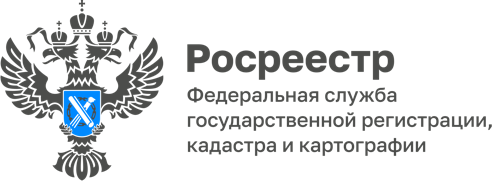 27.06.2024Изменения в процедуре банкротства организацийС 29 мая 2024 года вступил в силу закон, изменивший порядок банкротства организаций. В частности, с указанного момента в несколько раз был увеличен размер задолженности, позволяющей инициировать дела о банкротстве. Рассказываем, что поменялось в процедуре банкротства организаций.Ранее производство по делу о банкротстве организации могло быть возбуждено при условии, что требования к организации в совокупности составляют не менее 300 000 рублей. Вступивший в силу Федеральный закон от 29.05.2024 №107-ФЗ, внесший изменения в закон о несостоятельности, многократно увеличил сумму задолженности, позволяющую заявить о банкротстве организации-должника.С 29.05.2024 г. минимальный размер задолженности организации для инициирования банкротства – 2 млн рублей (п.2 ст.6 Федерального закона от 26.10.2002 №127-ФЗ).Одновременно законом №107-ФЗ был повышен и минимальный порог задолженности для возбуждения дел о банкротстве сельскохозяйственных организаций, стратегических предприятий и субъектов естественных монополий.До 29 мая 2024 года сельхозорганизации могли обанкротиться при наличии непогашенной задолженности на общую сумму не менее 500 000 рублей, а стратегические предприятия и субъекты естественных монополий – при сумме долга в 1 млн рублей. Сейчас банкротство перечисленных субъектов возможно, если сумма их задолженности составляет не менее 3 млн рублей (п.5 ст.177, п.4 ст.190 и п.3 ст.197 Федерального закона от 26.10.2002 №127-ФЗ).Помимо увеличения порогового размера задолженности для инициирования банкротства компаний, закон ввел в действие упрощенную процедуру рассмотрения обособленных споров, которые возникают в рамках дела о банкротстве.Упрощенный порядок рассмотрения обособленных споровПод обособленными спорами понимают споры по заявлениям, ходатайствам и жалобам участников дела о банкротстве и третьих лиц. Ранее такие споры рассматривались в общем порядке в ходе судебных заседаний с вызовом и привлечением участников дела о банкротстве. Все это было сопряжено со значительными временными и финансовыми издержками. По новым правилам обособленные споры станут рассматриваться судьей единолично, без проведения судебного заседания и обязательного вызова участников дела. Так, в упрощенном порядке, без проведения судебного заседания и участия заинтересованных сторон теперь рассматриваются, в частности, следующие категории споров:•	о продлении внешнего управления;•	об утверждении, освобождении и отстранении арбитражных управляющих;•	о включении в реестр требований кредиторов, по которым не поступили мотивированные возражения;•	о распределении между участниками дела о банкротстве судебных расходов и издержек;•	о привлечении контролирующих должника лиц к ответственности;•	об истребовании имущества должника, в том числе из чужого незаконного владения.По результатам рассмотрения указанных споров арбитражный суд теперь будет выносить только резолютивную часть определения, а само мотивированное определение по существу спора будет приниматься по заявлению заинтересованных лиц (п.2 ст.60 Федерального закона от 26.10.2002 №127-ФЗ). Заявление о составлении мотивированного определения может быть подано в течение 5 дней со дня публикации резолютивной части определения. Мотивированное определение изготавливается в течение 5 дней со дня поступления соответствующего заявления.При рассмотрении обособленных споров в упрощенном порядке арбитражный суд вправе по своей инициативе или по мотивированному ходатайству лиц, участвующих в деле о банкротстве, назначить судебное заседание с вызовом участников дела о банкротстве.Само определение, вынесенное в упрощенном порядке, можно будет обжаловать в течение одного месяца (п.1 ст.61 Федерального закона от 26.10.2002 №127-ФЗ). Указанный месячный срок стал общим сроком для обжалования решений, принятых по результатам рассмотрения обособленных споров (ранее для каждой категории споров действовали свои собственные сроки обжалования).Новые правила распространяются на жалобы, заявления и ходатайства, поданные в суд после 29 мая 2024 года, а единый месячный срок на обжалование судебных решений – на решения, принятые после указанной даты.При этом ряд обособленных споров по-прежнему будет рассматриваться в общем порядке в заседании арбитражного суда. К таким спорам отнесены:•	споры о разногласиях, возникших между арбитражным управляющим, кредиторами и должником;•	споры по жалобам кредиторов на нарушение их прав и законных интересов;•	споры по жалобам на действия и бездействие арбитражных управляющих, на решения собрания или комитета кредиторов.Все перечисленные споры будут рассматриваться в заседании арбитражного суда не позднее, чем через один месяц с даты получения судом соответствующих заявлений, ходатайств и жалоб (п.1 ст.60 Федерального закона от 26.10.2002 №127-ФЗ). Подача требований кредиторовЕще одно важное изменение, внесенное Федеральным законом от 29.05.2024 №107-ФЗ, касается порядка подачи в суд требований кредиторов для их включения в соответствующий реестр. Для участия в деле о банкротстве кредиторы должны предъявить свои требования к должнику в течение 30 календарных дней с даты опубликования сообщения о введении в отношении должника процедуры наблюдения. Указанные требования ранее можно было направить в арбитражный суд, в том числе и на бумажном носителе.По новым правилам данные требования суд примет только в электронном виде (п.1 ст.71 Федерального закона от 26.10.2002 №127-ФЗ). Требования, поданные на бумаге, рассматриваться судом больше не будут.Требования, поданные в электронном виде, должны включаться в реестр требований кредиторов на основании определения арбитражного суда. Полученные от кредиторов требования рассматриваются судьей единолично без проведения судебного заседания и вызова лиц, участвующих в деле о банкротстве. По результатам такого рассмотрения суд вынесет определение о включении или об отказе во включении требований в реестр с указанием размера и очередности их удовлетворения.Данные правила применяются ко всем требованиям кредиторов, поданным после 29 мая 2024 года, независимо от даты введения процедуры банкротства.------------------------------------Контакты для СМИ: (8772)56-02-4801_upr@rosreestr.ruwww.rosreestr.gov.ru385000, Майкоп, ул. Краснооктябрьская, д. 44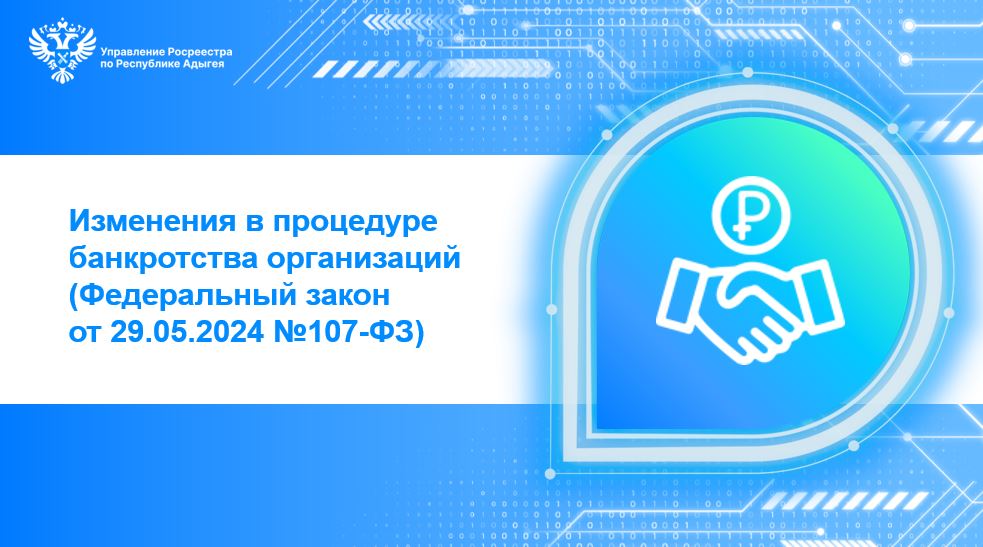 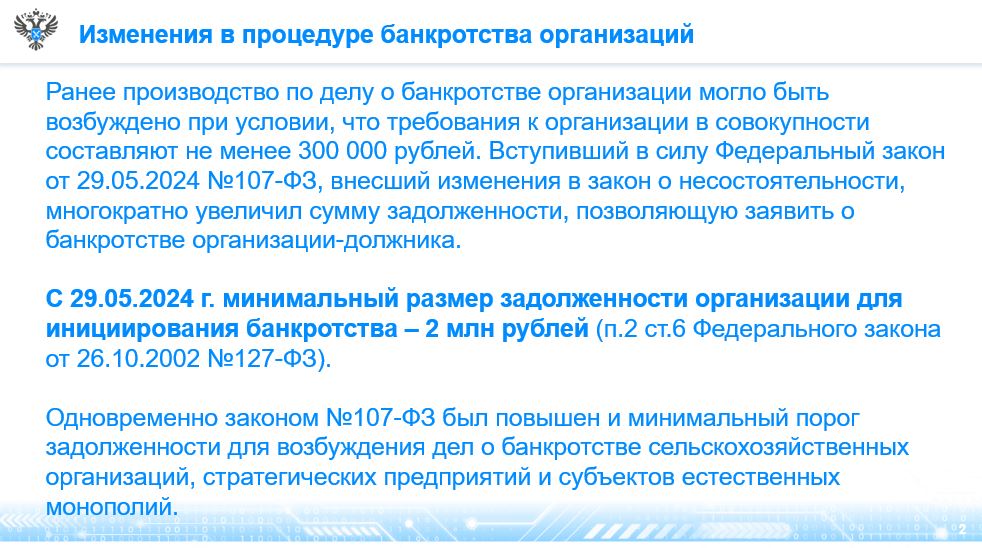 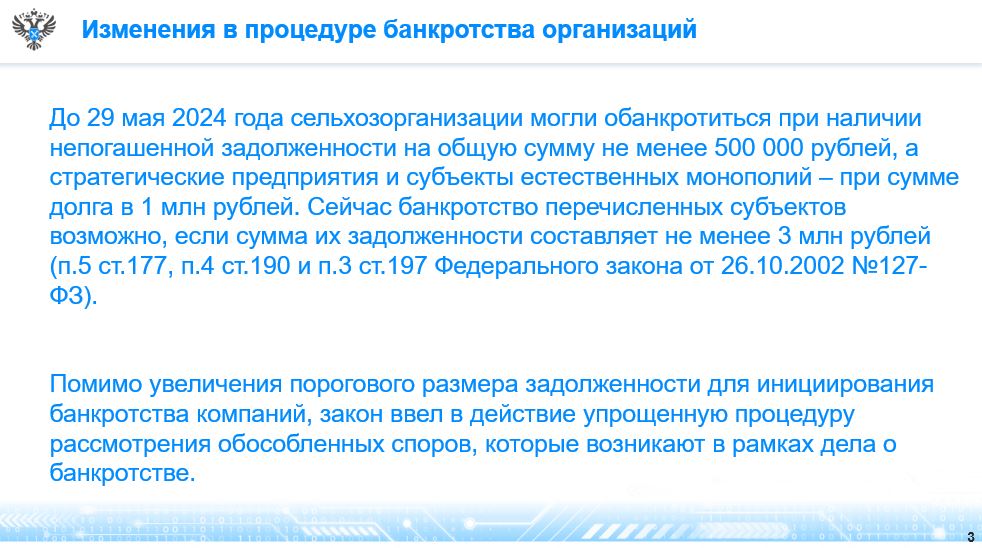 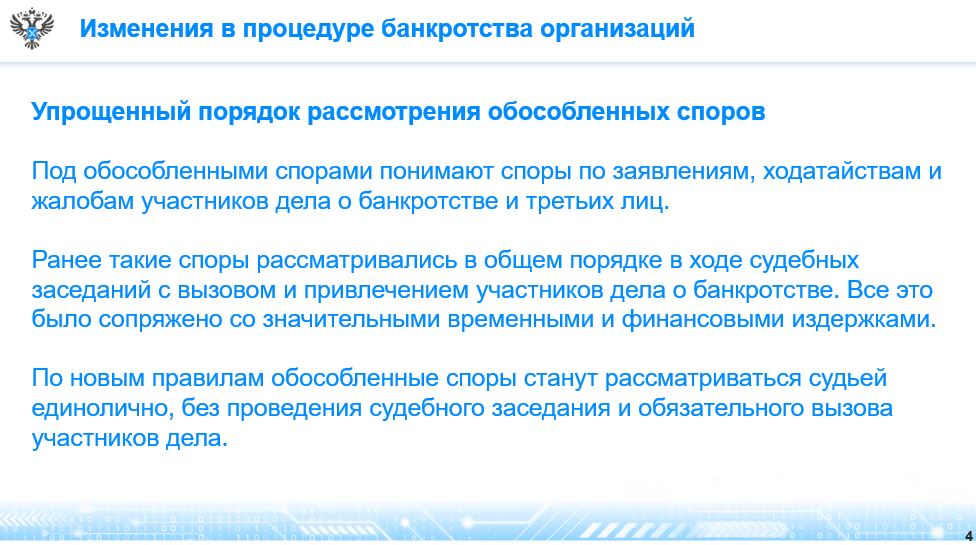 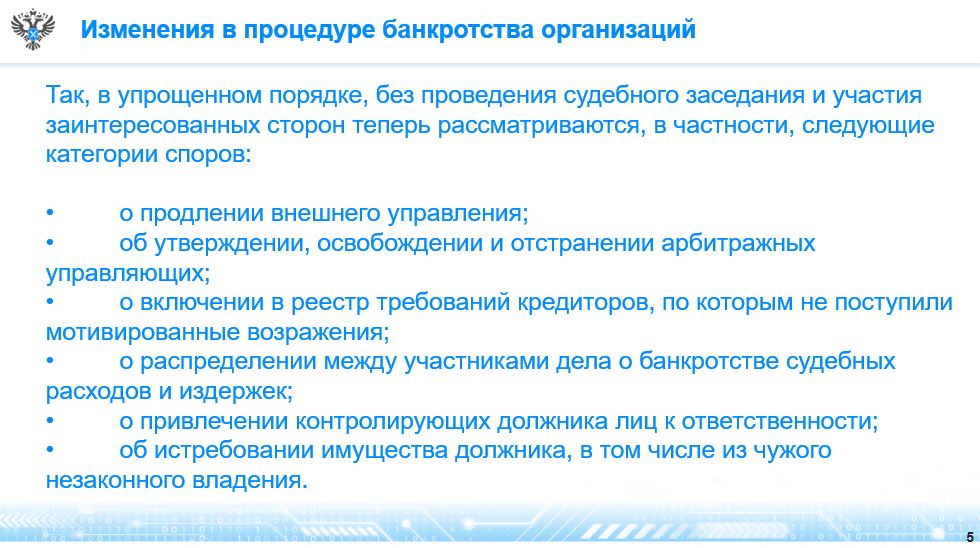 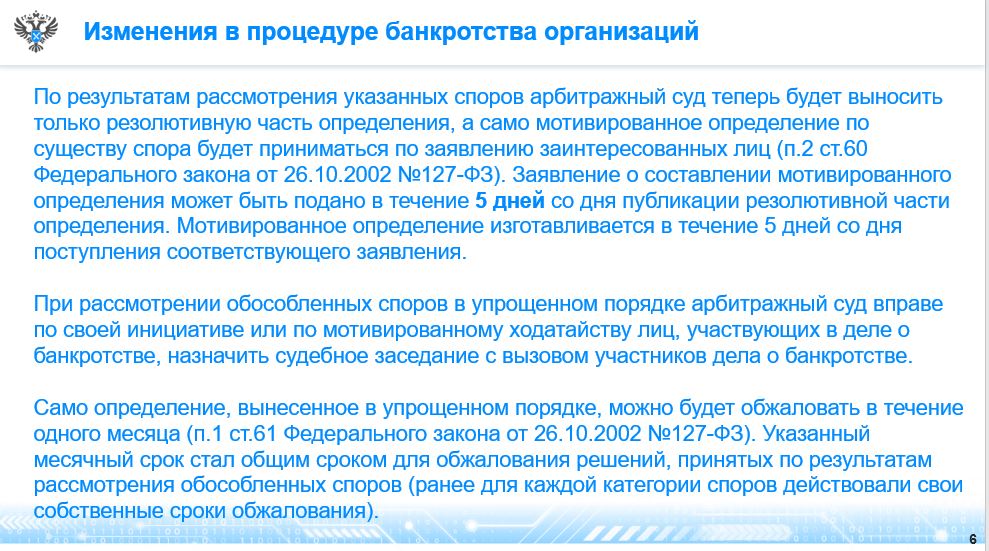 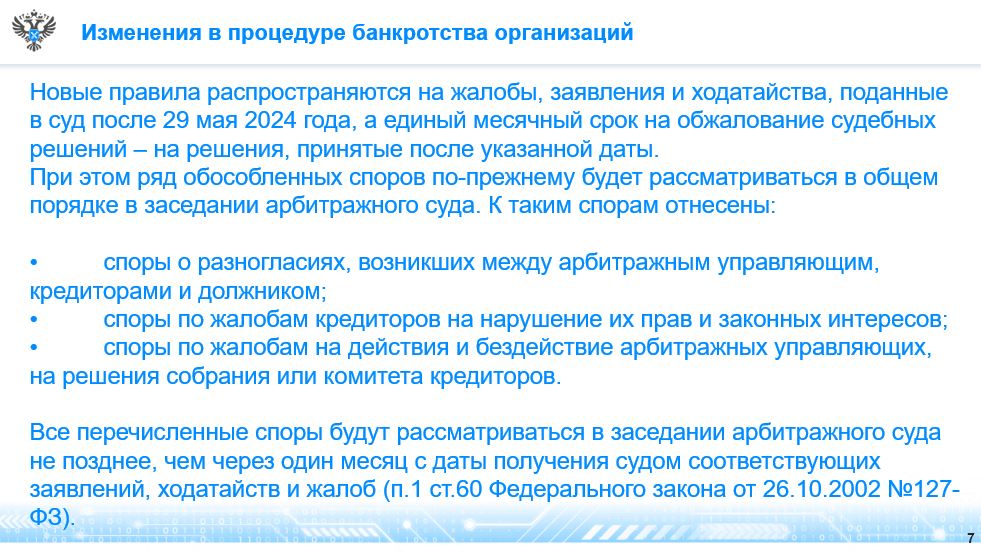 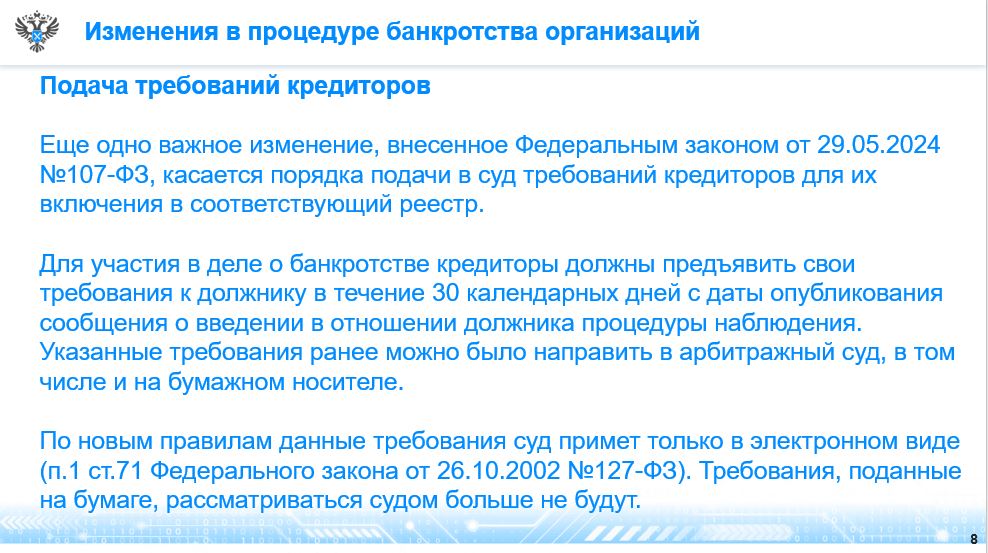 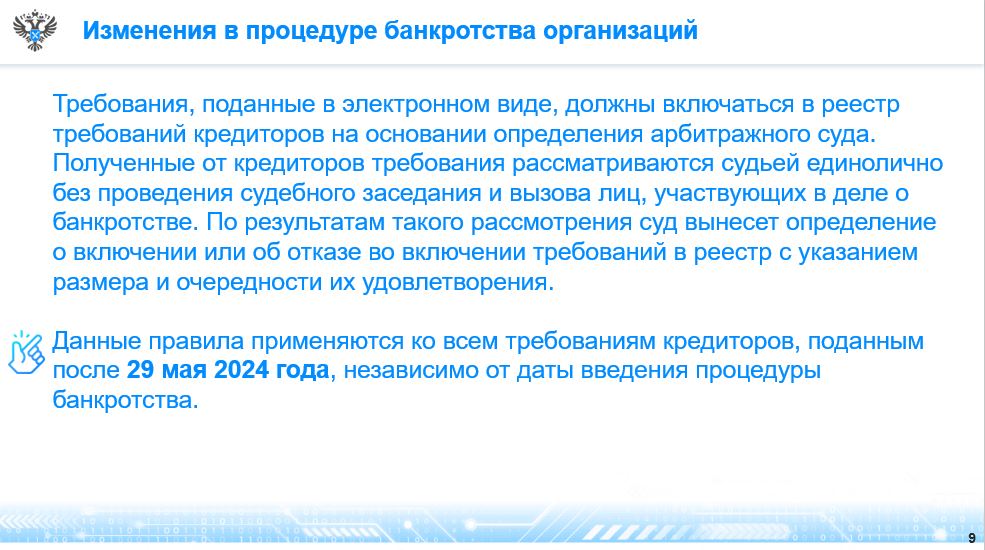 